Neutral Bay Public School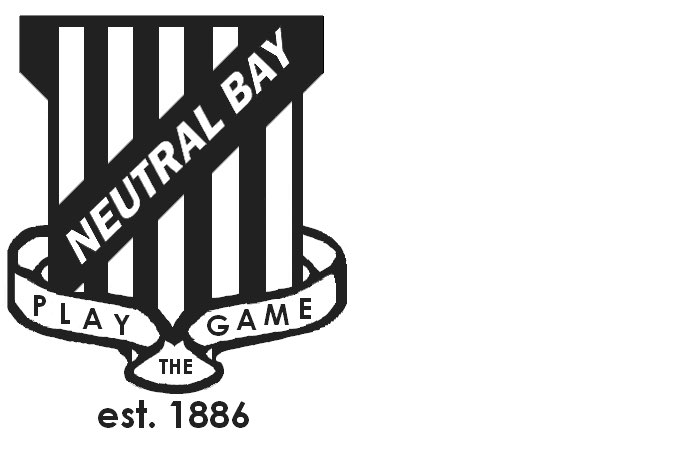 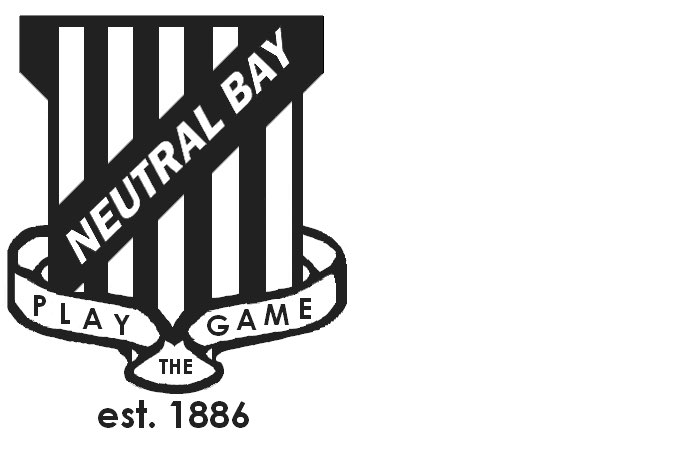 Ben Boyd Road, Neutral Bay, NSW 2089.TEL:  9953 1798  FAX: 9904 1479WEBSITE:  www.neutralbay-p.schools.nsw.edu.auSCHOOL COUNCIL MEETING Wednesday 20th February 2019 8.00am NBPS School LibraryPresent:  Judy Goodsell, Victor Tan, Kim Thompson, Jillian Skinner, Jess Keen, Rachel Partis, Jim Becker, Brooke Saltmarsh, Jen CarewMinutes: Rachel PartisMEETING OPENED by Kim Thompson (President) at 8.03 amPREVIOUS MINUTESPrevious minutes approved by Jess KeenKim Thompson welcomed Victor Tan, as Deputy Principal and Brooke Saltmarsh and Jen Carew as new Staff Representatives to the NBPS School Council.Update on actions from previous minutes;Appointment of two new Staff Representatives ( see above).Advertisement of vacancy of NBPS School Council Parent Representative to run in NBPS School Newsletter at least 14 days prior to the date of the NBPS P&C Meeting on 13th February 2019. AGENDA ITEM 1: DECLARATIONS OF INTERESTNone received. AGENDA ITEM 2: BUSINESS ARISING FROM MINUTES OF PREVIOUS MEETINGUpdate on NBPS Plan:PRG No 4 – 18th March Over the past months the project team have developed a good understanding of the site constraints and heritage. They are considering:the condition and lifespan of existing buildings we keep or replaceaccess for students and deliveriesimprovements to playspacehow we keep the school operational and safe during buildingThe timeline depends on the preferred option and the number of stages to deliver that option.AGENDA ITEM 3: PRINCIPAL’s REPORTSchool Plan 2019 and Priorities:School Vision Statement:Following staff and community consultation, the vision statement is:Neutral Bay PS promotes excellence in education, innovation in learning and opportunities for all students to achieve their personal best.The Leadership Team has evaluated the impact of 2018 initiatives and set targets for each strategic direction. The 2019 Leadership Team will be using departmental data to revaluate the school plan this term. We have set up for 2019:Instructional Leaders – K-2 and 3-6 to drive the introduction of new syllabus documents, lead collective learning in the school (curriculum groups) and work with teachers in the classroom to model what works best in the classroom.Data informing practice: ACER testing and online NAPLANVisible Learning- growth mindset and learning intentions PBL refining to improve consistency in managing negative behaviours- develop a flow chartCommunity engagement- Media Officer, Skoolbag App and Year 6 to 7 transition focus.Staffing- support programs initiated for students in Years 1, 2 and 3. Full-time teacher to run the Minilit and Maqqlit programs. AGENDA ITEM 4: DATE AGREED FOR AGM 20th MARCH 2019All positions on the NBPS School Council were declared vacant with nominations for; PresidentVice PresidentSecretaryCommunity Member (s)To be determined at the AGM.Action: Notice of the NBPS School Council AGM to be announced at the P&C on 20th February 2019 and to continue to be advertised in the NBPS School Newsletter.AGENDA ITEM 5: OTHER.Parent Representative Nominations: Two nominations were received with the vote to take place at the P&C Meeting of the same evening. Recorded post the evening of 20th February 2019: Yasmin Tadich was voted as Parent Representative with her first meeting to be the AGM on 20th March 2019. We look forward to welcoming Yasmin to her first meeting at the AGM and the Ordinary meeting that follows this.UPCOMING MEETINGS: AGM Weds 20th March 2019Ordinary Meeting Weds 20th March 2019 for members